BelizeBelizeBelizeBelizeSeptember 2027September 2027September 2027September 2027SundayMondayTuesdayWednesdayThursdayFridaySaturday1234567891011Saint George’s Caye Day, National Day1213141516171819202122232425Independence Day2627282930NOTES: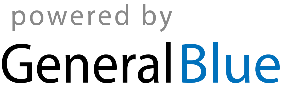 